                  Cashless Card – Facturatie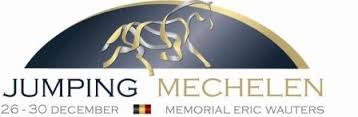 Handtekening									DatumNaam FirmaNaam VIP tafelNaam BS tafelFacturatie-adresstraat + nummer postcode + gemeenteContactpersoonTel/gsmE – mail  BTW nummerJM betaalkaart nummer: